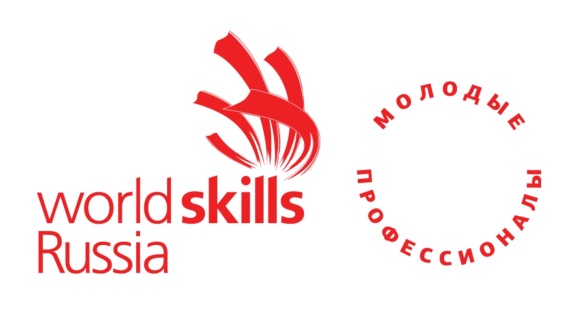 SKILL MANAGEMENT PLANОткрытого вузовского отборочного чемпионата Федерального государственного автономного образовательного учреждения высшего образования «Российский государственный профессионально-педагогический университет» по стандартам WorldSkills Russiaпо компетенции "Преподавание в младших классах»(R21 Primary School Teaching) Дистанционно 24 сентября - 26 сентября 2020 годаПлощадка проведения: НТГСПИ, г. Нижний Тагил, ул. Красногвардейская, 57Екатеринбург, 2020Дистанционное проведение чемпионата Дистанционное проведение чемпионатаПредставление* - во временной промежуток демонстрации конкурсного задания заложено время на подготовку участником площадки для выступления. Дистанционное проведение чемпионатаПредставление* - во временной промежуток демонстрации конкурсного задания заложено время на подготовку участником площадки для выступления. С – 220 сентября 2020 года (воскресение)ВремяОписание10.00-16.00Дооснащение площадки (при необходимости).16.00-17.00Общая трансляция Церемонии открытияОткрытого вузовского отборочного чемпионата «Российский государственный профессионально-педагогический университет» (ФГАОУ ВО РГППУ) по стандартам ВорлдскиллсС – 124   сентября  2020 года (четверг)ВремяОписание10.00-11.00Регистрация конкурсантов и экспертов. Проверка документов, удостоверяющих личность.11.00-12.00Инструктаж участников и экспертов по ТБ И ОТ на рабочем месте.11.00-12.00Знакомство участников с нормативной и конкурсной документацией, обобщенными критериями. Подписание протоколов по работе с участниками.12.00-12.30Обед для экспертов12.30-14.45Обучение экспертов. Кодекс Этики. Актуализация основных требований Регламента Открытого вузовского отборочного чемпионата «Российский государственный профессионально-педагогический университет» по стандартам Ворлдскиллс14.45-15.00Заседание экспертной группы по компетенции «Преподавание в младших классах»: знакомство с Критериями оценки (КО), внесение 30 % изменений в Конкурсные задания (КЗ). Оформление протокола ЭМС.15.00-16.00Загрузка КО в CIS и их блокировка. Подготовка и подписание протоколов по работе экспертов.С 125  сентября 2020 года (пятница) 25  сентября 2020 года (пятница) ВремяОписаниеМесто проведения8.30-9.00Брифинг участников и экспертов (дистанционно)9.00-9.30Заседание экспертной группы по компетенции «Преподавание в младших классах»: распределение экспертных ролей. Домашнее рабочее место – участникиПлощадка компетенции – эксперты и волонтеры9.00-9.30 Инструктаж участников и экспертов  по ТБ и ОТ на рабочем месте. Жеребьёвка порядка выступлений (при помощи экспертов-компатриотов). Домашнее рабочее место – участникиПлощадка компетенции – эксперты и волонтеры9.00-9.30Объявление  первого конкурсного задания. Знакомство с конкурсным заданием.  Модуль А.  Подготовка и организация исследовательской деятельности обучающихся начальных классов на уроке с использованием интерактивного оборудования.Домашнее рабочее место – участникиПлощадка компетенции – эксперты и волонтеры9.30-11.00Выполнение участниками  первого  конкурсного задания. A1. Разработка дорожной карты фрагмента урока-исследования по заданной теме (1 час 30 мин.)Домашнее рабочее место – участникиПлощадка компетенции – эксперты и волонтеры11.00-12.30Выполнение участниками  первого  конкурсного задания. A2.  Проведение фрагмента организация исследовательской деятельности обучающихся начальных классов на уроке по одному из учебных предметов с использованием интерактивного оборудования (1 час 30 мин.)Домашнее рабочее место – участникиПлощадка компетенции – эксперты и волонтеры12.30-13.00Обед для экспертов13.00-14.40*Представление  первого конкурсного задания (лимит времени – 15 мин.)A2.  Проведение фрагмента организация исследовательской деятельности обучающихся начальных классов на уроке по одному из учебных предметов с использованием интерактивного оборудованияДомашнее рабочее место – участникиПлощадка компетенции – эксперты и волонтеры14.40-14.45Объявление  четвертого конкурсного задания. Знакомство с конкурсным заданием.  Модуль D.   Построение индивидуальной траектории профессионально-личностного развития и проведение мастер-класса по селф-менеджменту.Домашнее рабочее место – участникиПлощадка компетенции – эксперты и волонтеры14.45-15.45Выполнение участниками  четвертого конкурсного задания. D1.  Построение индивидуальной траектории профессионально-личностного развития (1 час)Домашнее рабочее место – участникиПлощадка компетенции – эксперты и волонтеры15.45-16.45Оценивание  экспертами третьего конкурсного задания16.45-17.00Брифинг для участников и экспертов (дистанционно)17.00-17.30Ужин для экспертов17.30-18.00Работа экспертов по итогам конкурсного дня. Внесение результатов конкурсного дня в  CIS.Комната экспертовС 226  сентября 2020 года (суббота)26  сентября 2020 года (суббота)ВремяОписание Место проведения8.30-9.00Брифинг участников и экспертов (дистанционно)9.00-9.30Заседание экспертной группы по компетенции «Преподавание в младших классах»: распределение экспертных ролей. Домашнее рабочее место – участникиПлощадка компетенции – эксперты и волонтеры9.00-9.30Инструктаж участников и экспертов  по ТБ и ОТ на рабочем месте.Жеребьёвка порядка выступлений (при помощи экспертов-компатриотов). Объявление второго конкурсного задания. Знакомство с конкурсным заданием. Домашнее рабочее место – участникиПлощадка компетенции – эксперты и волонтеры9.30-11.00Выполнение участниками второго конкурсного задания.  Модуль В. Научно-методическое обоснование решения ситуативной педагогической задачи (1 час 30 мин.)Домашнее рабочее место – участникиПлощадка компетенции – эксперты и волонтеры11.00-12.00*Представление второго  конкурсного задания (лимит времени – 10 мин.)Домашнее рабочее место – участникиПлощадка компетенции – эксперты и волонтеры12.00-12.30Обед для экспертов12.30-12.35Объявление третьего конкурсного задания. Знакомство с конкурсным заданием.Домашнее рабочее место – участникиПлощадка компетенции – эксперты и волонтеры12.35-15.05Выполнение участниками третьего конкурсного задания. Модуль С. Поиск информации по заданной теме, аналитическая обработка и представление ее в различных форматах на электронном ресурсе (2 часа 30 мин.)Домашнее рабочее место – участникиПлощадка компетенции – эксперты и волонтеры15.05-16.00Оценивание  экспертами третьего конкурсного заданияДомашнее рабочее место – участникиПлощадка компетенции – эксперты и волонтеры16.00-17.00Брифинг для участников и экспертов (дистанционно)16.00-17.00Работа экспертов по итогам конкурсного дня. Внесение результатов конкурсного дня в  CIS.Комната экспертов17.00-17.30Ужин  для экспертовС + 11 октября 2020года (четверг) ВремяОписание12.00Общая трансляция Церемонии закрытияОткрытого вузовского отборочного чемпионата «Российский государственный профессионально-педагогический университет» (ФГАОУ ВО РГППУ) по стандартам Ворлдскиллс